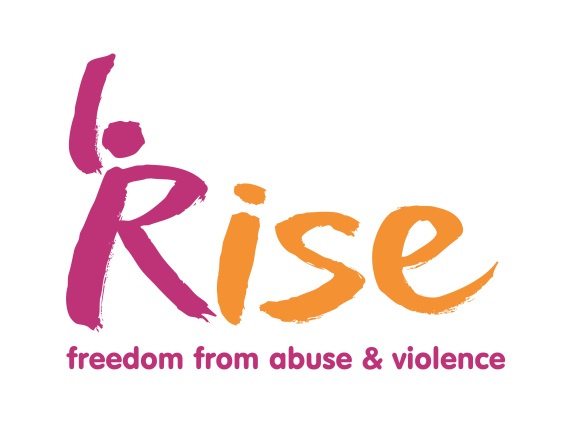 Volunteer Application    Education:    Please list your educational history, starting with the most recent.                                                                                                                               Work and Voluntary Experience:     Please list your employment and/or voluntary experience, starting with the most recent.    Professional Qualifications/Training/Courses:     Please list any professional qualifications, relevant training or courses you have completed.Supporting Statement:Please tell us why you wish to apply for this role, and what skills, experience and knowledge you feel you can offer.  Please also let us know if there are any particular skills you would like to develop through volunteering with Rise.  References:Please give two references, including a present or previous employer if available. References will not be taken up until after an offer is made.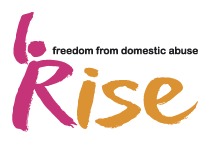 Name ___________________________      		Name ______________________________Address __________________________       	Address ______________________________________________________________     	___________________________________Telephone _________________________     	Telephone __________________________Email _____________________________     	Email ______________________________How do you know them?			   	How do you know them?__________________________________     	___________________________________Declaration:“I confirm that to the best of my knowledge the information given in this application is correct and I know of no reason through conduct and/or association which would prevent me from providing voluntary assistance to women and their children experiencing domestic violence.                                                	                                                                                                                                     SIGNATURE:                                                                   DATE:        	How did you hear about this volunteer opportunity?Advertisement         	        Other Organisation		         External Event       Rise Website		        Existing Rise Volunteer                       Social Media				Other		If other please explain: : ….…………………………..........................................................  The following question will not prevent you from being considered for any roles.  Have you ever had any personal experiences of Domestic Violence?   Yes         No  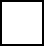 Availability:Please note that Rise services operate from Monday to Friday 9am-5pm.          MONDAY          TUESDAY          WEDNESDAY          THURSDAY          FRIDAY 9-1pm:1-5pm:If you are offered the role, when can you start? : ………………………………………..DBS checks:Volunteers may be required to complete a DBS check before starting. REHABILITATION OF OFFENDERS ACT 1974 (EXCEPTIONS) (AMENDMENTS) ORDER 1986All applicants are required to declare any criminal conviction(s) including bindovers and cautions which are ‘unspent’ and/or any pending prosecutions.  Certain posts are exempted under the Rehabilitation of Offenders Act 1974.  If the post for which you are applying is an ‘exempt’ post you must declare all convictions including ‘spent’ convictions and, if appointed, you will be asked to complete a more detailed form so that a criminal records check can be made. Please note that a criminal conviction will not necessarily be a bar to obtaining employment with RISE.If you have answered yes please ensure any information is placed in the space provided below or in a sealed envelope which clearly states your name along with the job title and reference number and returned with your application form.DatesSchool/InstitutionSubject(s)Grades/QualificationsDatesEmployer/OrganisationRole Title/Main ResponsibilitiesDatesAwarding BodySubject/TitleQualificationDo you have any criminal convictions (including ‘spent’ and ‘unspent’), cautions/bindovers or prosecutions pending?YesNo